  ESTIMATE  ESTIMATE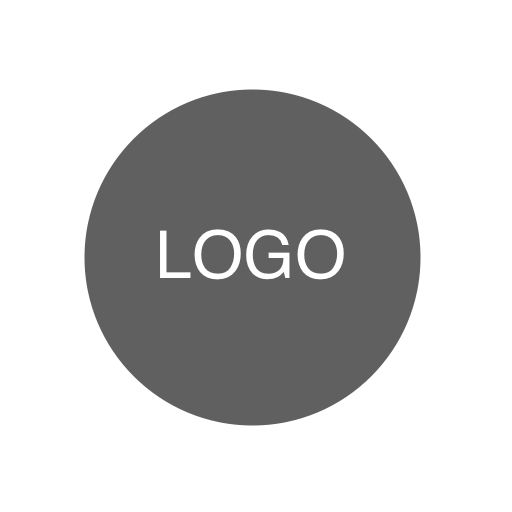   <Your Company Name>DATE  <123 Street Address> <City, State, Zip/Post Code>ESTIMATE NO.  <Phone Number, Email>  BILL TO  SHIP TO <Contact Name> <Name / Dept> <Client Company Name> <Client Company Name> <Address> <Address> <Phone> <Phone>DESCRIPTIONDESCRIPTIONQTYUNIT PRICETOTAL0.000.000.000.000.000.00SUBTOTAL0.00Remarks, notes on how long the estimate is valid, project duration estimates...Remarks, notes on how long the estimate is valid, project duration estimates...DISCOUNT0.00Remarks, notes on how long the estimate is valid, project duration estimates...Remarks, notes on how long the estimate is valid, project duration estimates...TAX RATE0.00%Remarks, notes on how long the estimate is valid, project duration estimates...Remarks, notes on how long the estimate is valid, project duration estimates...TOTAL TAX0.00Remarks, notes on how long the estimate is valid, project duration estimates...Remarks, notes on how long the estimate is valid, project duration estimates...SHIPPING/HANDLING0.00Quote Total$ -